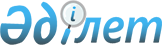 Об установлении ограничительных мероприятий
					
			Утративший силу
			
			
		
					Решение акима Карамендинского сельского округа Наурзумского района Костанайской области от 12 января 2021 года № 2. Зарегистрировано Департаментом юстиции Костанайской области 13 января 2021 года № 9712. Утратило силу решением акима Карамендинского сельского округа Наурзумского района Костанайской области от 12 июля 2021 года № 8
      Сноска. Утратило силу решением акима Карамендинского сельского округа Наурзумского района Костанайской области от 12.07.2021 № 8 (вводится в действие по истечении десяти календарных дней после дня его первого официального опубликования).
      В соответствии со статьей 35 Закона Республики Казахстан от 23 января 2001 года "О местном государственном управлении и самоуправлении в Республике Казахстан", подпунктом 7) статьи 10-1 Закона Республики Казахстан от 10 июля 2002 года "О ветеринарии", на основании представления главного государственного ветеринарно-санитарного инспектора государственного учреждения "Наурзумская районная территориальная инспекция Комитета ветеринарного контроля и надзора Министерства сельского хозяйства Республики Казахстан" от 15 декабря 2020 года № 01-20/423, аким Карамендинского сельского округа Наурзумского района РЕШИЛ:
      1. Установить ограничительные мероприятия на территории села Караменды Карамендинского сельского округа Наурзумского района Костанайской области, в связи с возникновением болезни бруцеллез крупного рогатого скота:
      село Караменды по следующим адресам: улица Абая, дом 39, квартира 1, улица Б. Момышулы, дом 3, квартира 1, улица Чапаева, дом 24, квартира 1, улица Б. Момышулы, дом 6, улица М. Сугур улы дом 21, квартира 1, улица Байтурсынова дом 4, квартира 2, улица Чапаева дом 21, квартира 1, улица Транспортная, дом 6, квартира 1, улица Автомобилистов, дом 3, квартира 1, улица Амангельды, дом 4, улица Валиханова, дом 1, квартира 2, улица Байтурсынова, дом 6, улица Алтынсарина, дом 3, квартира 2, улица Карбышева, дом 3, улица Баймагамбетова, дом 21, квартира 3, улица Гагарина, дом 15 квартира, 1, улица Карбышева, дом 16, улица Амангельды, дом 57, квартира 1, улица Чапаева, дом 16, квартира 2, улица Баймагамбетова, дом 15, квартира 1, улица Б. Момышулы, дом 14, квартира 1, улица Парковая, дом 8, квартира 1, улица Сатпаева, дом 10, квартира 1, улица Валиханова, дом 13, улица Маметовой, дом 1, улица Абая, дом 7, улица Строительная, дом 1, квартира 2, улица Майлина, дом 3, квартира 2, улица Транспортная, дом 4, квартира 2, улица Воровского, дом 3, улица Казбек Би, дом 37, квартира 1, улица Воровского, дом 4 А, квартира 2, улица Б. Момышулы, дом 5, квартира 1, улица Пионерская, дом 2, квартира 2, улица Байтурсынова, дом 4, квартира 1, улица Автомобилистов, дом 11, квартира 1, улица Абылайхана, дом 52, квартира 2, улица Амангельды, дом 41, квартира 2, улица Амангельды, дом 27, квартира 1.
      2. Рекомендовать республиканскому государственному учреждению "Наурзумское районное санитарно-эпидемиологического контроля Департамента санитарно-эпидемиологического контроля Костанайской области Комитета санитарно-эпидемиологического контроля Министерства здравоохранения Республики Казахстан" (по согласованию), государственному учреждению "Наурзумская районная территориальная инспекция Комитета ветеринарного контроля и надзора Министерства сельского хозяйства Республики Казахстан" (по согласованию) провести необходимые ветеринарно-санитарные мероприятия для достижения ветеринарно-санитарного благополучия в выявленном эпизоотическом очаге.
      3. Государственному учреждению "Аппарат акима Карамендинского сельского округа Наурзумского района" в установленном законодательством Республики Казахстан порядке обеспечить:
      1) государственную регистрацию настоящего решения в территориальном органе юстиции;
      2) размещение настоящего решения на интернет-ресурсе акимата Наурзумского района после его официального опубликования.
      4. Контроль за исполнением настоящего решения оставляю за собой.
      5. Настоящее решение вводится в действие по истечении десяти календарных дней после дня его первого официального опубликования.
					© 2012. РГП на ПХВ «Институт законодательства и правовой информации Республики Казахстан» Министерства юстиции Республики Казахстан
				
      Аким Карамендинского сельского округа 

С. Байдильдинов
